Eesti LennuakadeemiaLennundusettevõtte käitamise õppekava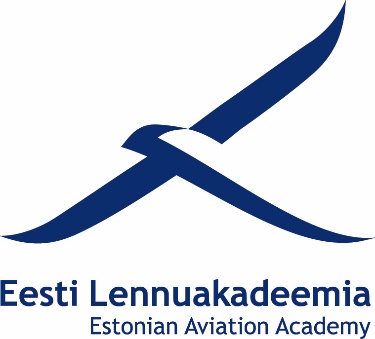 Monika KaskREISIJATE teenindamise standardite rakendamine AS-is Tallinna LennujaamLõputöö	Juhendaja:  Ivo Siimann,  PhD	Konsultant:  Erika Jaakson, MATartumaa 2018Kinnitan 31.05.2018/allkirjastatud digitaalselt/Mati MaasikasOsakonnajuhatajaLÕPUTÖÖ ÜLESANNETeema: Reisijate teenindamise standardite rakendamine AS-is Tallinna LennujaamEesti Lennuakadeemia rektori käskkiri nr  6.1-4/26, 18. mai 2012.a.Töö esitamise tähtaeg: 21. mai 2012.a.Retsensent: Töö lähteandmed ja tingimused:Lõputöö sisu:Lõputöö vastab kehtivatele nõuetele.Juhendaja: Ivo Siimann, PhD	/allkirjastatud digitaalselt/ 31.05.2018Olen koostanud töö iseseisvalt. Kõik töö koostamisel kasutatud teiste autorite tööd, põhimõttelised seisukohad, kirjandusallikatest ja mujalt pärinevad andmed on viidatud.Üliõpilane: Monika Kask	/allkirjastatud digitaalselt/ 31.05.2018summaryApplying air passenger service standards to tallinn Airport LTDMonika KaskThe purpose of this diploma thesis is primarily to compose study material on passenger service standards for new customer service employees at Tallinn Airport. Customer service is nowadays an issue of upmost importance at… Kasutatud lühendid ja tähisedELA	Eesti LennuakadeemiaLLT AS	Lennuliiklusteeninduse AktsiaseltsMKM	Majandus- ja KommunikatsiooniministeeriumNATO	North Atlantic Treaty Organisation, Põhja-Atlandi Lepingu Organisatsioon PDF	Portable Document Format, teisaldatav dokumendiformaatRT	Riigi TeatajaTKTK	Tallinna TehnikakõrgkkoolTTÜ	Tallinna TehnikaülikoolTÜ	Tartu ÜlikoolUSA 	United States of America, Ameerika Ühendriigid ÜRO	Ühinenud Rahvaste OrganisatsioonSissejuhatusPeatükk 1Alapeatükk 1.1Alapeatükk 1.1.1Alapeatükk 1.1.2Alapeatükk 1.2Peatükk 2KokkuvõteKasutatud materjalidLisadLisa 1.		Tiitellehe näidisLisa 2.		Lõputöö ülesandelehe näidisLisa 3. 	Resümee näidisLihtlitsents lõputöö reprodutseerimiseks ja lõputöö üldsusele kättesaadavaks tegemiseks Mina, Moonika Kask, annan Eesti Lennuakadeemiale tasuta loa (lihtlitsentsi) enda loodud teoseREISIJATE TEENINDAMISE STANDARDITE RAKENDAMINE AS-IS TALLINNA LENNUJAAM,mille juhendaja on Ivo Siimann, reprodutseerimiseks säilitamise ja üldsusele kättesaadavaks tegemise eesmärgil, sealhulgas digitaalarhiivi Eesti Lennuakadeemia Raamatukogu Rikswebis lisamise eesmärgil kuni autoriõiguse kehtivuse tähtaja lõppemiseni; Eesti Lennuakadeemia Raamatukogu registreeritud kasutajatele kättesaadavaks tegemiseks Eesti Lennuakadeemia Raamatukogu Rikswebis veebikeskkonna kaudu kuni autoriõiguse kehtivuse tähtaja lõppemiseni.olen teadlik, et punktis 1 nimetatud õigused jäävad alles ka autorile.kinnitan, et lihtlitsentsi andmisega ei rikuta teiste isikute intellektuaalomandi ega isikuandmete kaitse seadusest tulenevaid õigusi. Ülenurmel, 31.05.2018						/allkirjastatud digitaalselt/